งบทดลองประจำปี 2565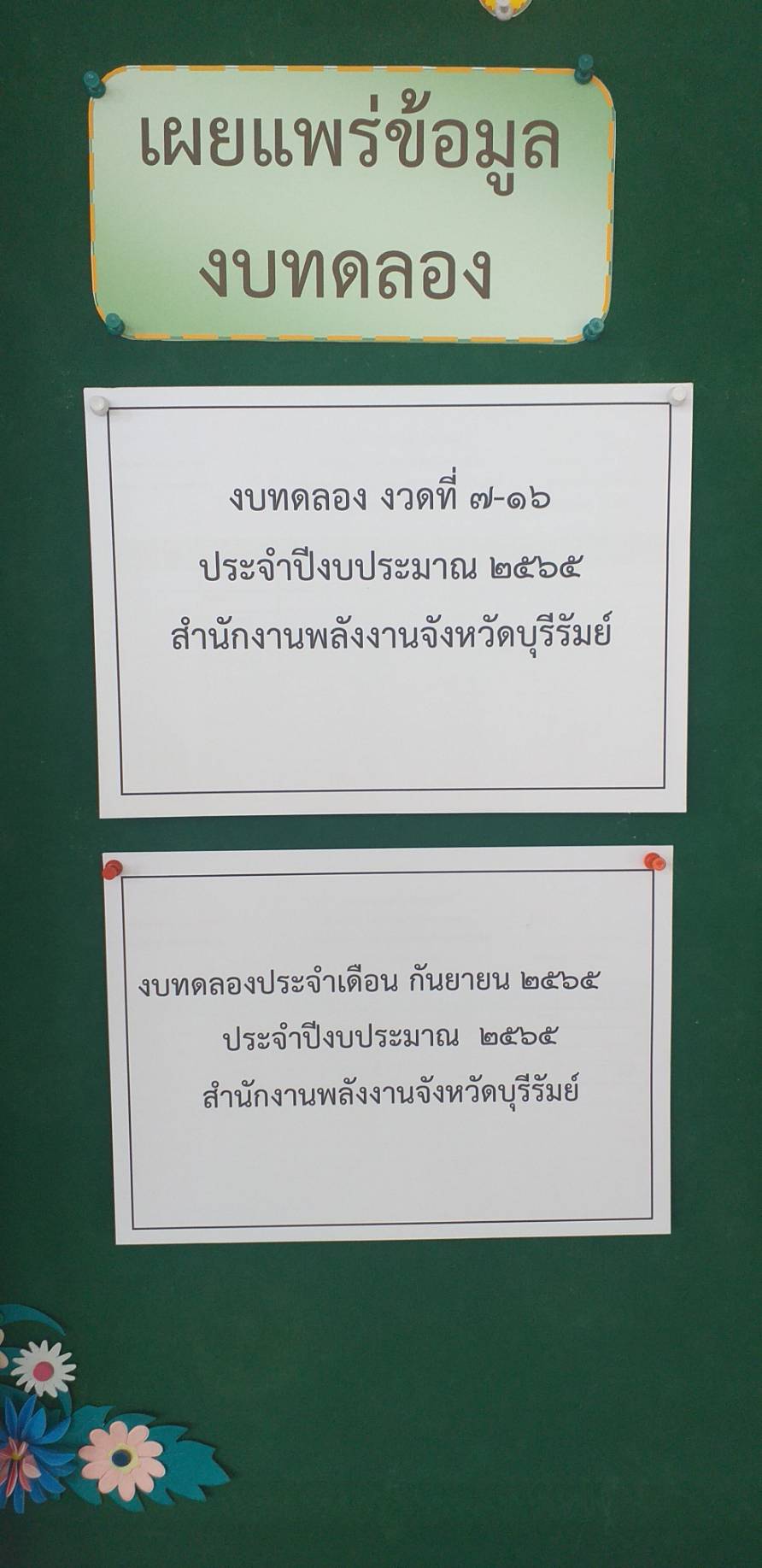 